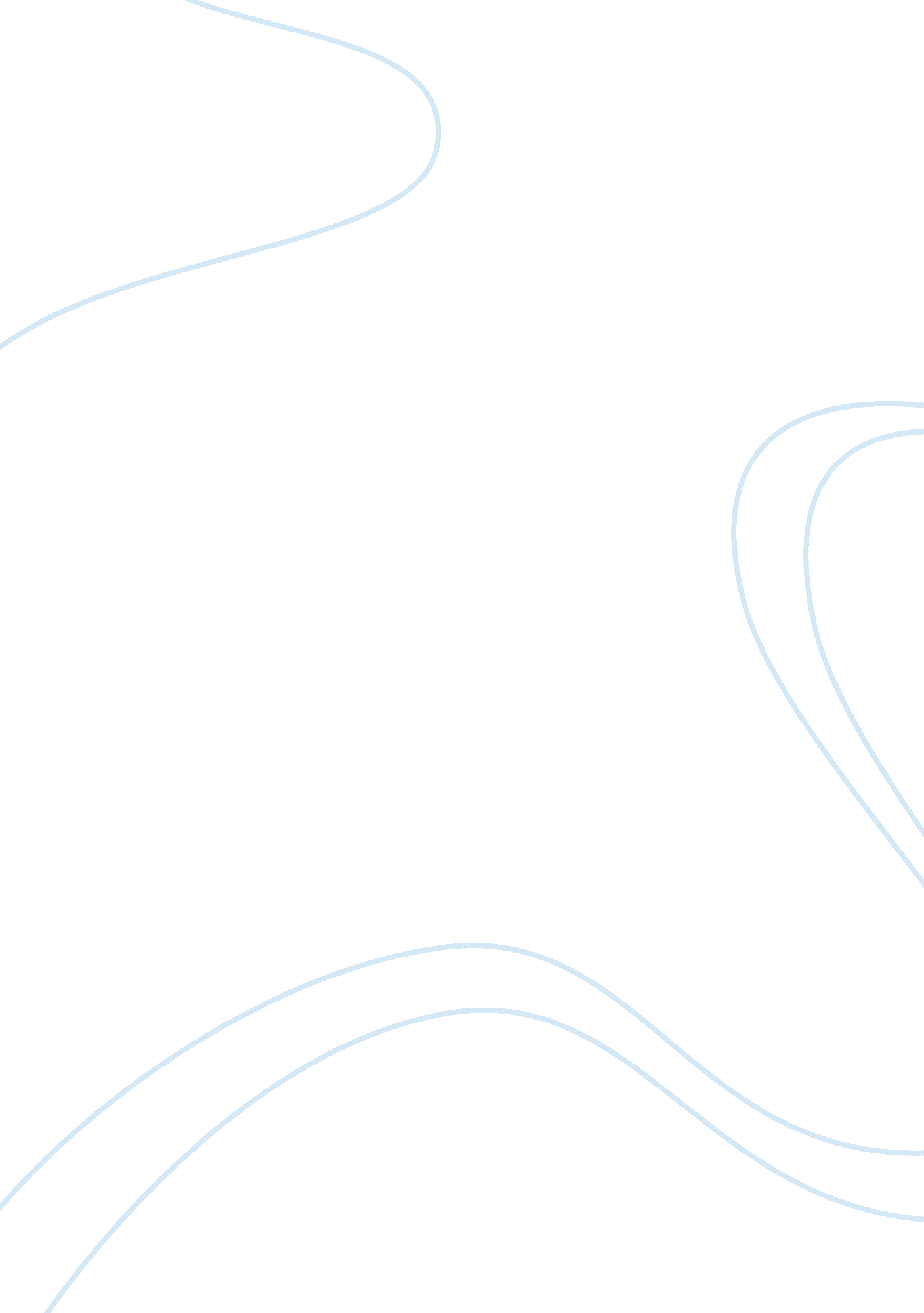 The importance of the cultural training education essaySport & Tourism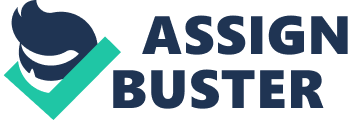 In recent old ages at that place has been a drastic alteration in the form of the work force where there has been a batch of engagement of the multicultural people in assorted administrations. So every administration had started concentrating to better their indispensable accomplishments through assorted developing programme ( Sabo, 2000 ) . During this procedure they recruit, train and promote from planetary labor pool ( Herr, 1990 ) . Furthermore there has been enormous addition in the figure of the minority registration in the administration at different degrees. So every administration is more focussed to acquire prepared to larn and work with different people with different cultural background throughout the universe internationally. In order to understand and to get by up with different people employees are provided with needed developing programmes every bit good as schemes. And in these preparation programmes much focal point is given over the struggles in the cross-cultural relationships ( Sue and Sue, 1990 ) . Difference in these learning manners can move as a hinderance to the preparation programmes. Apart from these there are certain internal factors like self-pride and attitude which will move as barriers during the preparation work country ( Field and Aebersold, 1990 ) . Furthermore internal personal relation accomplishments are the most general accomplishment which is provided in every preparation programme ( Greenan and Winters, 1991 ) . And these accomplishments are inter-related to each other and their impacts over the preparation programmes are huge. Cross cultural direction: There has been important addition in the cross cultural interactions among people and administrations because administrations are seeking to thrive and develop globally in order to go earn more net income. ( Alder, 1983, 1991 ; blunt and Richards, 1993 ) stated that the importance of International Human Resource Management has been increasing in footings ofacademicand practical facets. ( Black and Mendenhall, 1990 ) argued that cross cultural preparation is an effectual manner for easing effectual transverse cultural interactions. In old yearss, transnational companies used to concentrate on merely one dimension while choice of an employee for foreign assignment and that is proficient competency without sing the effects of interpersonal accomplishments and relationship accomplishments ( Mendenhall et al. , 1987, Miller, 1973, Tung, 1981 ) . Cross cultural direction trades with choice of campaigners for international undertaking, Cultural preparation Models: During these developing the trainers use few words like preparation and orientation which are really frequent in their educational form. Orientation means acquiring acquainted with the environingenvironmentor state of affairs ( Batchelder, 1978 ) . orientation is characterised as who, what, when and where attack sing their readying period but in preparation every person learns practically about the environment, learns the needed accomplishments and attacks depending upon the state of affairs. Finally they become so possible and capable plenty that start executing good in those new environments efficaciously. There are assorted theoretical accounts which are used by the trainee to develop the pupils. These are some of them. Orientation Training Education ( Bennett, J. M. ( 1986 ) `` Modes of cross-cultural preparation: gestating cross-cultural preparation as instruction '' . International Journal of International Relation, Vol. 10: 117-134 Table. : Models used in the cultural preparation Orientation Training Education Goals Cognitive Behavioural Affectional behavioural Cognitive affectional behavioural Content Cultural particular ( who, what, when and where ) Cultural particular ( who, what, when, where, and how ) Cultural specific cultural general ( who, what, when, where, how and why ) Procedure Intellectual Experiential Experimental rational Beginning: Bennett, J. M. ( 1986 ) , pp. 121 Assorted cross-cultural preparation theories: ( Fiedler et al. , 1971 ; Mitchell et al. , 1972 ) stated that there are four different types of teaching- acquisition theories are most effectual for transverse cultural preparation and these are: Cognitive Pragmatism Behaviorism Humanitarianism Cognitive learner theory: This is besides called as the 'Class room ' , 'University ' Model ( Harrison & A ; Hopkins, 1966 ) . Here it is believed that the cognitive apprehension is indispensable for effectual public presentation because here the participants learn the things with their involvement towards the acquisition. Fiedler et Al. ( 1971 ) ; Mitchell et Al. ( 1972 ) ; Landis et Al. ( 1976 ) ; Randolph et Al. ( 1977 ) ; Worchel and Mitchell ( 1972 ) ; and Weldon et Al. ( 1975 ) designed and developed this theory to measure the cognition of campaigners sing cultural difference and their impact on their public presentation while executing work in a different state. This theory involves readying of short incidents that describe the interactions between sojourners ( person visiting or populating temporarily in given state ) and host national ( native of given state ) . So, the campaigners are divided into groups and each group has to analyze series of multicultural incidents jointly. For each incident, campaigners used to acquire assorted multidimensional inquiries and they have to take one option based on their cognition and penchants ( Parhizgar, 1998 ) . Pragmatistic: It is a cross-cultural experiential preparation plan. It includes five types of procedures and these are: Attention: campaigners are required to hold deep and close concentration on some peculiar events. They have to detect some cardinal things merely and disregard others. However, some cultural values do non necessitate close attending because these values are rather similar to candidate 's ain civilization values. Choice: the trainees have to choose some peculiar sort of cultural values, beliefs and behavior forms to be learnt and analyzed. Withdrawal: it includes determination of cultural values, beliefs and behavior forms that are rather different from trainees ain civilization in order to larn efficaciously other civilization in simplest manner. Emphasize: the trainees has to give more attending towards certain parts of selected cultural values in order to deeply understand the basic operation of that civilization. It besides helps in analyzing the affectional power of images which varies harmonizing to person 's ain perceptual values. Assortment and contrast: if trainees find that the new cultural environment is utmost and seeable in the same manner as their ain civilization, so trainees do non able to larn significantly. So, to larn efficaciously, trainees have to see or hear the new civilization from different manner otherwise similarity causes them to lose involvement ( Parhizgar, 1998 ) . Behavioristic: ( Bandura, 1969 ; Sims, Jr. , & A ; Gioia, 1986 ) stated societal acquisition theory which argued that to understand the behavior of a individual we need to analyze individual 's societal and rational environment. It consists of taking trainees to field trip to a different state to detect and analyze the cultural forms straight. This theory comprises of eight constituents viz. : Observation: in the simplest manner, trainees can watch and enter events on the footing of their observation. ( Moorhead & A ; Griffin, 1990 ) described assorted signifiers of observation that trainees are free to utilize and of import 1s among them are - structured observation, participated observation and concealed observation. Structured observation involves look after of peculiar type of events by the trainees to larn on peculiar country. In participated observation, trainees have to really take part in the events and record the meaningful effects in their dairy. Inspection and experimental recording of the events without the pre and station cognition of perceivers play an of import function in concealed observation. Attention: this procedure helps in finding the choice of events that is required to pull out of import information from those interactions. The factors that may alter or upset the trainee 's attending are - place, involvement and analogy of the theoretical account and the perennial handiness of the manners ( Black & A ; Mendenhall, 1990 ) . Percept: ( Zalkin & A ; Costello, 1962 ) stated that a individual has to gone through series of procedures to understand information about modelled cultural behavior. It besides helps in increasing the consciousness of individual sing its cognition of modelled cultural behavior. Apperception: the procedure of implanting or integrating new constructs into 1 's ain civilization - wonts, desires, involvements and values is known as apperception. The manmade instruments like cultural traits are responsible for bring forthing peculiar types of psychological responses in human existences. The perceiver has to demo desire and involvement in order to understand the order or nature of ideas of other civilizations. Retention: ( Black & A ; Mendenhall, 1990 ) stated that the procedure by which we can integrate modelled or desired behaviors as memory is called keeping. Invention: it is a procedure which helps us in the account of new things or constructs in footings of general and specific features, common values and rules. It besides plays an of import function in disputing the bing cognition every bit good as to detect the new constructs. Adaptation: in the simplest signifier, version agencies is to do accommodations efficaciously to cognize the cultural environment, factors behind the environment alteration, and how people able to new constructs by agencies of socialization. Behavioral alteration: it means the reading and use of new erudite cultural behavior and values that is to be embedded in the individual 's ain civilization. It is the procedure of transition of behavior of a individual to understand the other civilization in deeper manner. Humanist: Modem humanistic cultural preparation theory is concerned with two chief types of learning larning phenomena. One consists of cultural doctrine: moralss, morality, literature, verse forms, faith and other distinguished Fieldss of enquiry such as metaphysics ( cosmology, ontology, and causality ) , epistemology and axiology. The 2nd consists of related human ritual activities, manners of corporate cultural perceptual experiences and experiences in creativeness, productiveness, or executing humanistic disciplines and those involved in perceiving, appreciating, utilizing, basking, measuring, managing, instruction, and prophesying values covering with it. This theory presents a challenge to the trainee 's doctrine and free ways of understanding. It is founded on the theory that larning occurs chiefly through contemplation onpersonal experience. The work of a collaborative group of trainers-multicultural trainers-is non to set anything in the head or repertory of the trainees, but to pull out positions from the trainees ' ain sensational and rational penetrations and experiences. It is a deductive and dialectic teaching-learning attack. On the footing of trainee 's experiences, trainers explain stirred statements, so trainees make new connexions in a composite formation. Both learning and learning procedures are inductive in footings of logical thinking, averment, visual image, contemplation and generalisation of the facts. A humanistic attack is manipulated neither by trainers nor by trainees. It is the natural flow of nearing and sing with extremely motivated techniques ( Parhizgar, 1998 ) . Integrationist attack: Research suggested that to heighten the success of individual who is traveling to work in a different state in footings of public presentation and personal satisfaction, individual has to travel through socialization. Berry ( 1997 ) proposed a theoretical theoretical account to achieve socialization easy and efficaciously is by agencies of integrationist attack. This attack is rather different to separation, assimilation and marginalization. The administration has to promote their employees who have been selected for an international undertaking to take or follow above said attack in order to understand new civilization by agencies of socialization. In this attack, campaigners are asked to retain or memorize their ain civilization every bit good as to larn new constructs and values related to the new civilization ( Abbott et al. , 2006 ) . Cultural theory: Downs ( 1970 ) explained four types of preparation theoretical accounts for transverse cultural issues: Intellectual Model: this theoretical account comprises of talks and reading stuffs about a civilization that is different from individual 's ain civilization and it is based on that the exchange of information sing new civilization is helpful in life in different civilization. Area Simulation Model: this theoretical account is by and large referred to as civilization specific preparation plan. These preparation plans are based on belief that an person has to acquire particular preparation sing the civilization he/she is traveling to come in. These plans chiefly involve analysis of future behavior of an person for peculiar state of affairs in the new civilization. Self Awareness Model: this theoretical account is based on premise that to understand a new civilization, it is critical for an person to first understand the individual from the different civilization. To understand individual, means understanding likes, disfavors, behavior, societal values and norms of that peculiar individual. CultureAwareness Model: ( Harris and Moran, 1991 ) stated that to work efficaciously and strongly in another civilization, an person has to larn the basic or general behavior rules that is accepted by the society with regard within that type of civilization. Developing Cross-cultural Management Skills: Experiential Learning in an By and large, there are two major types of preparation plans that are used by administration in order to give preparation to their possible employees to larn some new techniques and schemes and applies the already learnt techniques for smooth and proper operation in a different state. The first type is civilization general and other type is civilization particular. Both types of preparation plans have distinguishable characteristics and features. ( fiedler et al. , 1971 ) designed and illustrated the oldest, civilization specific attack which involves forced pick replies of people from one civilization who are being received preparation in regard of other civilization. The purpose of civilization specific preparation plan is to give general information sing new civilization to employees so that before really traveling to a different state, they enable to make some readying to cover with transverse cultural issues. This type of developing attack is preferred when an person is frequently traveling to one peculiar state. On the other manus, as administration starts working hard to go a planetary participant to gain moremoney, so the focal point of the administrations begin switching towards civilization general preparation plan ( David, 1997 ) . Parameters of cultural differences: In the yesteryear, batch of research workers and anthropologists have been tried to specify civilization and the distinguish characteristic that constitutes civilization. The survey by Hofstede ( 1981, in Hofstede. 2001 ) explained the difference between civilizations on assorted parametric quantities viz. - Bolshevism vs. individuality, high power distance vs. low power distance, high uncertainness turning away vs. Low uncertainness turning away, maleness vs. feminismand long vs. short term ends. The elaborate description of above said parametric quantities is given below: Individualism vs. Bolshevism: It is the grade to which a homo is bound under social norms and values while doing any determination. In an individualistic civilization, people have been encouraged or supported to do their ain determinations to populate their life without confer withing their determinations with others. On the other manus, people in collectivized civilization have been encouraged to do determinations in groups and ever back up squad work. High power distance vs. Low power distance: it is the grade to which the power of doing determinations has been allocated in the society. By and large, people with high power distance ever give importance to hierarchy in doing critical determinations while people with low power distance give authorization to every person to take portion in determination devising without following hierarchal order. Masculinity vs. Feminism: it is the extent to which a society allows the person to take portion in working civilization on the footing of gender. In a masculine civilization, work forces considered to be working harder than adult females while in a feministic civilization, adult females are besides given equal chance as compared to work forces to populate their life. High uncertainness turning away vs. Low uncertainness turning away: it is the grade to which an person is encouraged to work in a challenging or unpredictable environment. In high uncertainness turning away, people prefer to work under rigorous regulations and officially structured ways of making work. While in low uncertainness turning away, people prefer to work freely and like to invent new ways of making things and disputing the past ways. Long vs. Short term ends: it is the grade to which a civilization given importance to timeframe to larn something new. Peoples with long term ends, characterised by forbearance, emotional stableness and anxiousness and they prefer working in such a manner that they will be able to present a better hereafter. On the other manus, people with short term ends ever focus their attending to do their present better than yesteryear without sing the impacts of their determinations on hereafter. Advantages of transverse cultural preparation: To increase the cognition and experience of employees to heighten their apprehension to seeing the universe from wider position. To maximise the cultural sensitiveness. To larn how to avoid misinterpretations based on cultural differences. To larn how to pass on verbally and nonverbally with co-workers in other civilizations. To increase the flexibleness of the employees to set in different civilization. Hence cross-cultural preparation can be seen as a tool for bettering the corporate civilization and patterns by invariably larning through initiation of foreign subjects in the organisations. Further the cross-cultural preparation will assist to cut down the psychological emphasis and cultural daze which frequently lead tofailureof exiles. 